      THE SCHRAM ACADEMY CHENNAI                                                             WORKSHEET 2020-2021NAME: ……………………       DATE: ……………………CLASS & SECTION: III       SUBJECT:  ENGLISHWritingBeyond question:Given below is a user manual of how to frame” Wh”questions.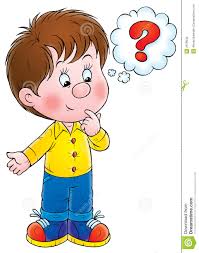 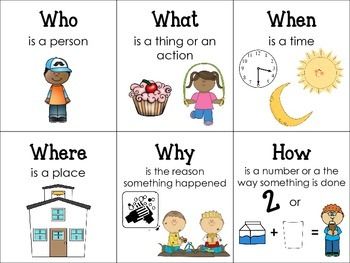 Fill in the following with the correct’ Wh‘word.1.______ is that boy?He is my brother.2.______ is the birthday celebration?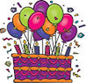 Tonight at seven.3._________on the table?                         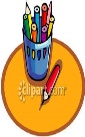 There’s is a pencil.4. ______are you late to school?I missed the bus.5._______is your book?         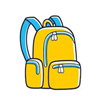 It is in my bag.6.______do you go to school?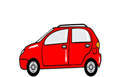 I go to school by car.7._____is the park?It is next to the library.8.____is your brother crying?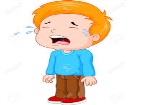 His toy is broken.